WOJEWÓDZTWO ………………………………………………………………………… Szkoła -……………………………………………………….…………..………………………………………………….………………………………………….. w …………………………………………………………Imię i nazwisko ucznia …………………………………………………………………………………………………………….. Klasa …………….Uwaga!- Na rozwiązanie wszystkich zadań części II etapu centralnego (A – lektury: pytania 1-3; oraz B – wypracowanie: pytanie 4) masz 90 minut- Pamiętaj, że odpowiedzi udzielasz długopisem w kolorze niebieskim lub czarnym- Nie można używać ołówków ani korektorów (za ich stosowanie Twoja praca zostanie zdyskwalifikowana i za całość otrzymasz 0 pkt.)- Dopuszcza się możliwość poprawek w jedyny sposób – należy skreślić część wypowiedzi i obok napisać nową, do oceny- Mazanie, poprawianie wypowiedzi (zwłaszcza dat czy nazwisk) jest niedopuszczalne i przy ocenianiu wypowiedzi będzie pomijane.- Na ostatniej stronie pracy masz brudnopis, który nie będzie podlegał ocenieCzęść A – pytania z lektur:- Przepisz teraz z kartki w tym miejscu poniżej pytania z lektur; po zakończeniu pisania zwróć swoją pracę razem z kartką z pytaniami:Część B - wypracowaniePyt. 4/ Napisz wypracowanie na poniższy temat:							/12Pakty Ribbentrop – Mołotow 1939 r. oraz rokowania Mołotowa w Berlinie 1940 r. - Udzielać odpowiedzi zaczynasz od lektur – koniecznie w kolejności! Musisz więc najpierw odpowiedzieć na pyt. 1, potem 2 i 3, a po zakończeniu wypowiedzi z lektur – napisz wypracowanie na pytanie 4. Masz poniżej, na następnej stronie, zapisane i podkreślone „Pyt. 1 – Nr lektury ……..” – wpisz ten numer, natomiast po skończeniu odpowiedzi na pytanie 1, sam(-a) napisz potem i podkreśl „Pyt. 2” i wpisz numer lektury, „Pyt. 3” i wpisz numer lektury oraz na koniec „Pyt. 4” i napisz wypracowanie.Pyt. 1. – Nr lektury ……. - ………………………………………………………………………………………………………………………………………………………………………………………………………………………………………………………………………………………………………………………………………………………………………………………………………………………………………………………………………………………………………………………………………………………………………………………………………………………………………………………………………………………………………………………………………………………………………………………………………………………………………………………………………………………………………………………………………………………………………………………………………………………………………………………………………………………………………………………………………………………………………………………………………….…………………………………………………………………………………………………………………………………………………………………………………………………………………………………………………………………………………………………………………………………………………………………………………………………………………………………………………………………………………………………………………………………….…………………………………………………………………………………………………………………………………………………………………………………………………………………………………………………………………………………………………………………………………………………………………………………………………………………………………………………………………………………………………………………………………….…………………………………………………………………………………………………………………………………………………………………………………………………………………………………………………………………………………………………………………………………………………………………………………………………………………………………………………………………………………………………………………………………….…………………………………………………………………………………………………………………………………………………………………………………………………………………………………………………………………………………………………………………………………………………………………………………………………………………………………………………………………………………………………………………………………….…………………………………………………………………………………………………………………………………………………………………………………………………………………………………………………………………………………………………………………………………………………………………………………………………………………………………………………………………………………………………………………………………….…………………………………………………………………………………………………………………………………………………………………………………………………………………………………………………………………………………………………………………………………………………………………………………………………………………………………………………………………………………………………………………………………….…………………………………………………………………………………………………………………………………………………………………………………………………………………………………………………………………………………………………………………………………………………………………………………………………………………………………………………………………………………………………………………………………….………………………………………………………………………………………………………………………………………………………………………….………………………………………………………………………………………………………………………………………………………………………….…………………………………………………………………………………………………………………………………………………………………………………………………………………………………………………………………………………………………………………………………………………………………………………………………………………………………………………………………………………………………………………………………….………………………………………………………………………………………………………………………………………………………………………….…………………………………………………………………………………………………………………………………………………………………………………………………………………………………………………………………………………………………………………………………………………………………………………………………………………………………………………………………………………………………………………………………….…………………………………………………………………………………………………………………………………………………………………………………………………………………………………………………………………………………………………………………………………………………………………………………………………………………………………………………………………………………………………………………………………….…………………………………………………………………………………………………………………………………………………………………………………………………………………………………………………………………………………………………………………………………………………………………………………………………………………………………………………………………………………………………………………………………….…………………………………………………………………………………………………………………………………………………………………………………………………………………………………………………………………………………………………………………………………………………………………………………………………………………………………………………………………………………………………………………………………….…………………………………………………………………………………………………………………………………………………………………………………………………………………………………………………………………………………………………………………………………………………………………………………………………………………………………………………………………………………………………………………………………….…………………………………………………………………………………………………………………………………………………………………………………………………………………………………………………………………………………………………………………………………………………………………………………………………………………………………………………………………………………………………………………………………….…………………………………………………………………………………………………………………………………………………………………………………………………………………………………………………………………………………………………………………………………………………………………………………………………………………………………………………………………………………………………………………………………….…………………………………………………………………………………………………………………………………………………………………………………………………………………………………………………………………………………………………………………………………………………………………………………………………………………………………………………………………………………………………………………………………….…………………………………………………………………………………………………………………………………………………………………………………………………………………………………………………………………………………………………………………………………………………………………………………………………………………………………………………………………………………………………………………………………….…………………………………………………………………………………………………………………………………………………………………………………………………………………………………………………………………………………………………………………………………………………………………………………………………………………………………………………………………………………………………………………………………….………………………………………………………………………………………………………………………………………………………………………….………………………………………………………………………………………………………………………………………………………………………….…………………………………………………………………………………………………………………………………………………………………………………………………………………………………………………………………………………………………………………………………………………………………………………………………………………………………………………………………………………………………………………………………….…………………………………………………………………………………………………………………………………………………………………………………………………………………………………………………………………………………………………………………………………………………………………………………………………………………………………………………………………………………………………………………………………….…………………………………………………………………………………………………………………………………………………………………………………………………………………………………………………………………………………………………………………………………………………………………………………………………………………………………………………………………………………………………………………………………….…………………………………………………………………………………………………………………………………………………………………………………………………………………………………………………………………………………………………………………………………………………………………………………………………………………………………………………………………………………………………………………………………….…………………………………………………………………………………………………………………………………………………………………………………………………………………………………………………………………………………………………………………………………………………………………………………………………………………………………………………………………………………………………………………………………….…………………………………………………………………………………………………………………………………………………………………………………………………………………………………………………………………………………………………………………………………………………………………………………………………………………………………………………………………………………………………………………………………….…………………………………………………………………………………………………………………………………………………………………………………………………………………………………………………………………………………………………………………………………………………………………………………………………………………………………………………………………………………………………………………………………….…………………………………………………………………………………………………………………………………………………………………………………………………………………………………………………………………………………………………………………………………………………………………………………………………………………………………………………………………………………………………………………………………….…………………………………………………………………………………………………………………………………………………………………………………………………………………………………………………………………………………………………………………………………………………………………………………………………………………………………………………………………………………………………………………………………….…………………………………………………………………………………………………………………………………………………………………………………………………………………………………………………………………………………………………………………………………………………………………………………………………………………………………………………………………………………………………………………………………….…………………………………………………………………………………………………………………………………………………………………………………………………………………………………………………………………………………………………………………………………………………………………………………………………………………………………………………………………………………………………………………………………….…………………………………………………………………………………………………………………………………………………………………………………………………………………………………………………………………………………………………………………………………………………………………………………………………………………………………………………………………………………………………………………………………….…………………………………………………………………………………………………………………………………………………………………………………………………………………………………………………………………………………………………………………………………………………………………………………………………………………………………………………………………………………………………………………………………….…………………………………………………………………………………………………………………………………………………………………………………………………………………………………………………………………………………………………………………………………………………………………………………………………………………………………………………………………………………………………………………………………….…………………………………………………………………………………………………………………………………………………………………………………………………………………………………………………………………………………………………………………………………………………………………………………………………………………………………………………………………………………………………………………………………….…………………………………………………………………………………………………………………………………………………………………………………………………………………………………………………………………………………………………………………………………………………………………………………………………………………………………………………………………………………………………………………………………….…………………………………………………………………………………………………………………………………………………………………………………………………………………………………………………………………………………………………………………………………………………………………………………………………………………………………………………………………………………………………………………………………….…………………………………………………………………………………………………………………………………………………………………………………………………………………………………………………………………………………………………………………………………………………………………………………………………………………………………………………………………………………………………………………………………….…………………………………………………………………………………………………………………………………………………………………………………………………………………………………………………………………………………………………………………………………………………………………………………………………………………………………………………………………………………………………………………………………….…………………………………………………………………………………………………………………………………………………………………………………………………………………………………………………………………………………………………………………………………………………………………………………………………………………………………………………………………………………………………………………………………….…………………………………………………………………………………………………………………………………………………………………………………………………………………………………………………………………………………………………………………………………………………………………………………………………………………………………………………………………………………………………………………………………….…………………………………………………………………………………………………………………………………………………………………………………………………………………………………………………………………………………………………………………………………………………………………………………………………………………………………………………………………………………………………………………………………….…………………………………………………………………………………………………………………………………………………………………………………………………………………………………………………………………………………………………………………………………………………………………………………………………………………………………………………………………………………………………………………………………….…………………………………………………………………………………………………………………………………………………………………………………………………………………………………………………………………………………………………………………………………………………………………………………………………………………………………………………………………………………………………………………………………….…………………………………………………………………………………………………………………………………………………………………………………………………………………………………………………………………………………………………………………………………………………………………………………………………………………………………………………………………………………………………………………………………….…………………………………………………………………………………………………………………………………………………………………………………………………………………………………………………………………………………………………………………………………………………………………………………………………………………………………………………………………………………………………………………………………….…………………………………………………………………………………………………………………………………………………………………………………………………………………………………………………………………………………………………………………………………………………………………………………………………………………………………………………………………………………………………………………………………….…………………………………………………………………………………………………………………………………………………………………………………………………………………………………………………………………………………………………………………………………………………………………………………………………………………………………………………………………………………………………………………………………….…………………………………………………………………………………………………………………………………………………………………………………………………………………………………………………………………………………………………………………………………………………………………………………………………………………………………………………………………………………………………………………………………….…………………………………………………………………………………………………………………………………………………………………………………………………………………………………………………………………………………………………………………………………………………………………………………………………………………………………………………………………………………………………………………………………….…………………………………………………………………………………………………………………………………………………………………………………………………………………………………………………………………………………………………………………………………………………………………………………………………………………………………………………………………………………………………………………………………….…………………………………………………………………………………………………………………………………………………………………………………………………………………………………………………………………………………………………………………………………………………………………………………………………………………………………………………………………………………………………………………………………….…………………………………………………………………………………………………………………………………………………………………………………………………………………………………………………………………………………………………………………………………………………………………………………………………………………………………………………………………………………………………………………………………….…………………………………………………………………………………………………………………………………………………………………………………………………………………………………………………………………………………………………………………………………………………………………………………………………………………………………………………………………………………………………………………………………….…………………………………………………………………………………………………………………………………………………………………………………………………………………………………………………………………………………………………………………………………………………………………………………………………………………………………………………………………………………………………………………………………….…………………………………………………………………………………………………………………………………………………………………………………………………………………………………………………………………………………………………………………………………………………………………………………………………………………………………………………………………………………………………………………………………….…………………………………………………………………………………………………………………………………………………………………………………………………………………………………………………………………………………………………………………………………………………………………………………………………………………………………………………………………………………………………………………………………….…………………………………………………………………………………………………………………………………………………………………………………………………………………………………………………………………………………………………………………………………………………………………………………………………………………………………………………………………………………………………………………………………….…………………………………………………………………………………………………………………………………………………………………………………………………………………………………………………………………………………………………………………………………………………………………………………………………………………………………………………………………………………………………………………………………….…………………………………………………………………………………………………………………………………………………………………………………………………………………………………………………………………………………………………………………………………………………………………………………………………………………………………………………………………………………………………………………………………….…………………………………………………………………………………………………………………………………………………………………………………………………………………………………………………………………………………………………………………………………………………………………………………………………………………………………………………………………………………………………………………………………….…………………………………………………………………………………………………………………………………………………………………………………………………………………………………………………………………………………………………………………………………………………………………………………………………………………………………………………………………………………………………………………………………….…………………………………………………………………………………………………………………………………………………………………………………………………………………………………………………………………………………………………………………………………………………………………………………………………………………………………………………………………………………………………………………………………….…………………………………………………………………………………………………………………………………………………………………………………………………………………………………………………………………………………………………………………………………………………………………………………………………………………………………………………………………………………………………………………………………….…………………………………………………………………………………………………………………………………………………………………………………………………………………………………………………………………………………………………………………………………………………………………………………………………………………………………………………………………………………………………………………………………….…………………………………………………………………………………………………………………………………………………………………………………………………………………………………………………………………………………………………………………………………………………………………………………………………………………………………………………………………………………………………………………………………….………………………………………………………………………………………………………………………………………………………………………….…………………………………………………………………………………………………………………………………………………………………………………………………………………………………………………………………………………………………………………………………………………………………………………………………………………………………………………………………………………………………………………………………….……………………………………………………………………………………………………………………………………………………………………………Karta OCENY odpowiedzi z lektur:Karta OCENY wypracowania: Podpisy Komitetu Głównego: Lektury: …………………..…………………… Wypracowanie: …………….…….……………………… 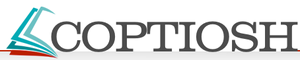 Liczba punktów:LekturyWypra-cowa-nieRazemEpokaEpokaPytanieNr lekturyTreść pytania do lekturyPyt. 1:Pyt. 2:Pyt. 3:BRUDNOPISPkt. za pyt. 1Pkt. za pyt. 2Pkt. za pyt. 3Pkt. razem6=10 pkt.; 5+=9 pkt.; 5=8 pkt.; 4+=7 pkt.; 4=6 pkt.; 3+=5 pkt.; 3=4 pkt.; 2+=3 pkt.; 2=2 pkt.; 1+=1 pkt.; 1=0 pkt.6=10 pkt.; 5+=9 pkt.; 5=8 pkt.; 4+=7 pkt.; 4=6 pkt.; 3+=5 pkt.; 3=4 pkt.; 2+=3 pkt.; 2=2 pkt.; 1+=1 pkt.; 1=0 pkt.6=10 pkt.; 5+=9 pkt.; 5=8 pkt.; 4+=7 pkt.; 4=6 pkt.; 3+=5 pkt.; 3=4 pkt.; 2+=3 pkt.; 2=2 pkt.; 1+=1 pkt.; 1=0 pkt.6=10 pkt.; 5+=9 pkt.; 5=8 pkt.; 4+=7 pkt.; 4=6 pkt.; 3+=5 pkt.; 3=4 pkt.; 2+=3 pkt.; 2=2 pkt.; 1+=1 pkt.; 1=0 pkt.6=10 pkt.; 5+=9 pkt.; 5=8 pkt.; 4+=7 pkt.; 4=6 pkt.; 3+=5 pkt.; 3=4 pkt.; 2+=3 pkt.; 2=2 pkt.; 1+=1 pkt.; 1=0 pkt.6=10 pkt.; 5+=9 pkt.; 5=8 pkt.; 4+=7 pkt.; 4=6 pkt.; 3+=5 pkt.; 3=4 pkt.; 2+=3 pkt.; 2=2 pkt.; 1+=1 pkt.; 1=0 pkt.6=10 pkt.; 5+=9 pkt.; 5=8 pkt.; 4+=7 pkt.; 4=6 pkt.; 3+=5 pkt.; 3=4 pkt.; 2+=3 pkt.; 2=2 pkt.; 1+=1 pkt.; 1=0 pkt.6=10 pkt.; 5+=9 pkt.; 5=8 pkt.; 4+=7 pkt.; 4=6 pkt.; 3+=5 pkt.; 3=4 pkt.; 2+=3 pkt.; 2=2 pkt.; 1+=1 pkt.; 1=0 pkt.Element ocenyElementy składoweElementy składoweElementy składoweElementy składoweElementy składoweElementy składoweElementy składoweElementy składowePoz.Pkt.W – wartość merytoryczna:S-scharakter., Z-zasygnal., B-brakABBCCDDEW – wartość merytoryczna:S-scharakter., Z-zasygnal., B-brakW:           III – 5 x S;          II – wszystkie elementy zaliczone:   4S + 1Z    lub    3S + 2Z    lub   2S + 3Z;                                                                    I – 3S  lub  3S+1Z  lub  2S+1-2Z  lub  2S  lub  1S+1-4Z  lub  3-5Z;     0 – nie na temat lub 1-2Z lub 1SW:           III – 5 x S;          II – wszystkie elementy zaliczone:   4S + 1Z    lub    3S + 2Z    lub   2S + 3Z;                                                                    I – 3S  lub  3S+1Z  lub  2S+1-2Z  lub  2S  lub  1S+1-4Z  lub  3-5Z;     0 – nie na temat lub 1-2Z lub 1SW:           III – 5 x S;          II – wszystkie elementy zaliczone:   4S + 1Z    lub    3S + 2Z    lub   2S + 3Z;                                                                    I – 3S  lub  3S+1Z  lub  2S+1-2Z  lub  2S  lub  1S+1-4Z  lub  3-5Z;     0 – nie na temat lub 1-2Z lub 1SW:           III – 5 x S;          II – wszystkie elementy zaliczone:   4S + 1Z    lub    3S + 2Z    lub   2S + 3Z;                                                                    I – 3S  lub  3S+1Z  lub  2S+1-2Z  lub  2S  lub  1S+1-4Z  lub  3-5Z;     0 – nie na temat lub 1-2Z lub 1SW:           III – 5 x S;          II – wszystkie elementy zaliczone:   4S + 1Z    lub    3S + 2Z    lub   2S + 3Z;                                                                    I – 3S  lub  3S+1Z  lub  2S+1-2Z  lub  2S  lub  1S+1-4Z  lub  3-5Z;     0 – nie na temat lub 1-2Z lub 1SW:           III – 5 x S;          II – wszystkie elementy zaliczone:   4S + 1Z    lub    3S + 2Z    lub   2S + 3Z;                                                                    I – 3S  lub  3S+1Z  lub  2S+1-2Z  lub  2S  lub  1S+1-4Z  lub  3-5Z;     0 – nie na temat lub 1-2Z lub 1SW:           III – 5 x S;          II – wszystkie elementy zaliczone:   4S + 1Z    lub    3S + 2Z    lub   2S + 3Z;                                                                    I – 3S  lub  3S+1Z  lub  2S+1-2Z  lub  2S  lub  1S+1-4Z  lub  3-5Z;     0 – nie na temat lub 1-2Z lub 1SW:           III – 5 x S;          II – wszystkie elementy zaliczone:   4S + 1Z    lub    3S + 2Z    lub   2S + 3Z;                                                                    I – 3S  lub  3S+1Z  lub  2S+1-2Z  lub  2S  lub  1S+1-4Z  lub  3-5Z;     0 – nie na temat lub 1-2Z lub 1SW:           III – 5 x S;          II – wszystkie elementy zaliczone:   4S + 1Z    lub    3S + 2Z    lub   2S + 3Z;                                                                    I – 3S  lub  3S+1Z  lub  2S+1-2Z  lub  2S  lub  1S+1-4Z  lub  3-5Z;     0 – nie na temat lub 1-2Z lub 1SM – poprawność merytoryczna:Liczba błędów merytorycznych0 bł. – III0 bł. – III1-2 bł. – II1-2 bł. – II3-4 bł. – I3-4 bł. – I5 i w. bł. - 05 i w. bł. - 0M – poprawność merytoryczna:Liczba błędów merytorycznychS – selekcja informacji: III - sel. popr. + brak fragm. niezw. z tem.; II – sel. niekonsekw. + nielicz. frag. niezw. z tem.; I - sel. niewystarcz. + zn. cz. niezw. z tem.; 0 - ponad poł. pracy niezw. z tem.S – selekcja informacji: III - sel. popr. + brak fragm. niezw. z tem.; II – sel. niekonsekw. + nielicz. frag. niezw. z tem.; I - sel. niewystarcz. + zn. cz. niezw. z tem.; 0 - ponad poł. pracy niezw. z tem.S – selekcja informacji: III - sel. popr. + brak fragm. niezw. z tem.; II – sel. niekonsekw. + nielicz. frag. niezw. z tem.; I - sel. niewystarcz. + zn. cz. niezw. z tem.; 0 - ponad poł. pracy niezw. z tem.S – selekcja informacji: III - sel. popr. + brak fragm. niezw. z tem.; II – sel. niekonsekw. + nielicz. frag. niezw. z tem.; I - sel. niewystarcz. + zn. cz. niezw. z tem.; 0 - ponad poł. pracy niezw. z tem.S – selekcja informacji: III - sel. popr. + brak fragm. niezw. z tem.; II – sel. niekonsekw. + nielicz. frag. niezw. z tem.; I - sel. niewystarcz. + zn. cz. niezw. z tem.; 0 - ponad poł. pracy niezw. z tem.S – selekcja informacji: III - sel. popr. + brak fragm. niezw. z tem.; II – sel. niekonsekw. + nielicz. frag. niezw. z tem.; I - sel. niewystarcz. + zn. cz. niezw. z tem.; 0 - ponad poł. pracy niezw. z tem.S – selekcja informacji: III - sel. popr. + brak fragm. niezw. z tem.; II – sel. niekonsekw. + nielicz. frag. niezw. z tem.; I - sel. niewystarcz. + zn. cz. niezw. z tem.; 0 - ponad poł. pracy niezw. z tem.S – selekcja informacji: III - sel. popr. + brak fragm. niezw. z tem.; II – sel. niekonsekw. + nielicz. frag. niezw. z tem.; I - sel. niewystarcz. + zn. cz. niezw. z tem.; 0 - ponad poł. pracy niezw. z tem.S – selekcja informacji: III - sel. popr. + brak fragm. niezw. z tem.; II – sel. niekonsekw. + nielicz. frag. niezw. z tem.; I - sel. niewystarcz. + zn. cz. niezw. z tem.; 0 - ponad poł. pracy niezw. z tem.J – język, styl i kompozycja - wywód: III – w pełni spójny, harmonijny i logiczny; II - nie w pełni uporządkowany; I - chaotyczny i nielogiczny; 0 - niekomunikatywnyJ – język, styl i kompozycja - wywód: III – w pełni spójny, harmonijny i logiczny; II - nie w pełni uporządkowany; I - chaotyczny i nielogiczny; 0 - niekomunikatywnyJ – język, styl i kompozycja - wywód: III – w pełni spójny, harmonijny i logiczny; II - nie w pełni uporządkowany; I - chaotyczny i nielogiczny; 0 - niekomunikatywnyJ – język, styl i kompozycja - wywód: III – w pełni spójny, harmonijny i logiczny; II - nie w pełni uporządkowany; I - chaotyczny i nielogiczny; 0 - niekomunikatywnyJ – język, styl i kompozycja - wywód: III – w pełni spójny, harmonijny i logiczny; II - nie w pełni uporządkowany; I - chaotyczny i nielogiczny; 0 - niekomunikatywnyJ – język, styl i kompozycja - wywód: III – w pełni spójny, harmonijny i logiczny; II - nie w pełni uporządkowany; I - chaotyczny i nielogiczny; 0 - niekomunikatywnyJ – język, styl i kompozycja - wywód: III – w pełni spójny, harmonijny i logiczny; II - nie w pełni uporządkowany; I - chaotyczny i nielogiczny; 0 - niekomunikatywnyJ – język, styl i kompozycja - wywód: III – w pełni spójny, harmonijny i logiczny; II - nie w pełni uporządkowany; I - chaotyczny i nielogiczny; 0 - niekomunikatywnyJ – język, styl i kompozycja - wywód: III – w pełni spójny, harmonijny i logiczny; II - nie w pełni uporządkowany; I - chaotyczny i nielogiczny; 0 - niekomunikatywnyRazem liczba punktów za wypracowanieRazem liczba punktów za wypracowanieRazem liczba punktów za wypracowanieRazem liczba punktów za wypracowanieRazem liczba punktów za wypracowanieRazem liczba punktów za wypracowanieRazem liczba punktów za wypracowanieRazem liczba punktów za wypracowanieRazem liczba punktów za wypracowanieRazem liczba punktów za wypracowanie